Przysposobienie do pracy klasa I, II SPdPDzień 11. 05. 2020 (2godz.)Temat: Litera mojego imienia.Cele: -usprawnianie manualne,-nauka wykorzystywania resztek lub niepotrzebnych materiałów,-rozbudzanie wyobraźni.Twoim zadaniem jest wykonanie ozdobnej litery, na którą zaczyna się Twoje imię.Narysuj na kartonie (może jest gdzieś w domu opakowanie po butach lub czymś innym) literę, na którą zaczyna się Twoje imię, wytnij ją jeśli nie potrafisz poproś 
o pomoc.Przy gotuj materiały jakimi chcesz ozdobić swoją literę, możesz przyklejać różne papiery, serwetki, owijać wełną, rysować, malować co tylko chcesz.Jeżeli nie możesz wyciąć litery, zostaw ją napisaną i ozdób.Po skończonej pracy zostaw porządek.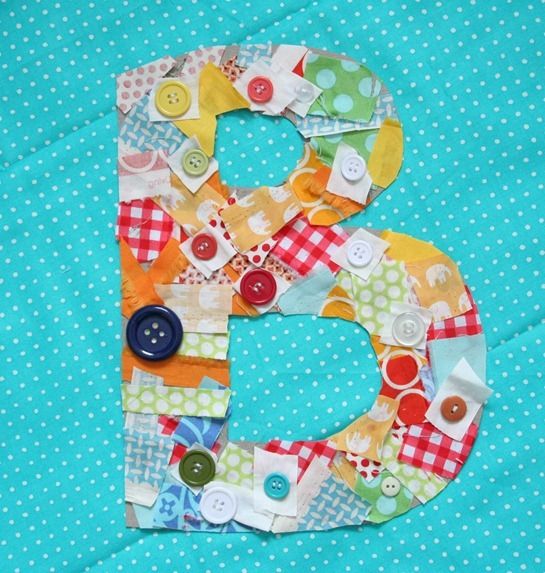 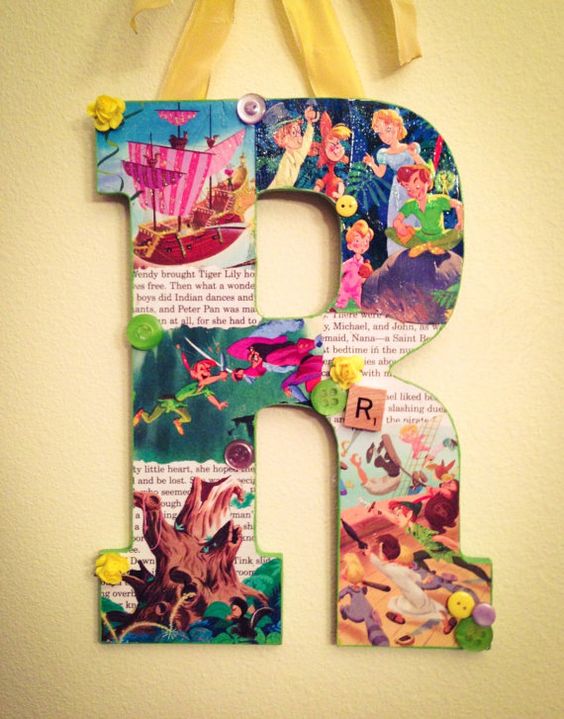 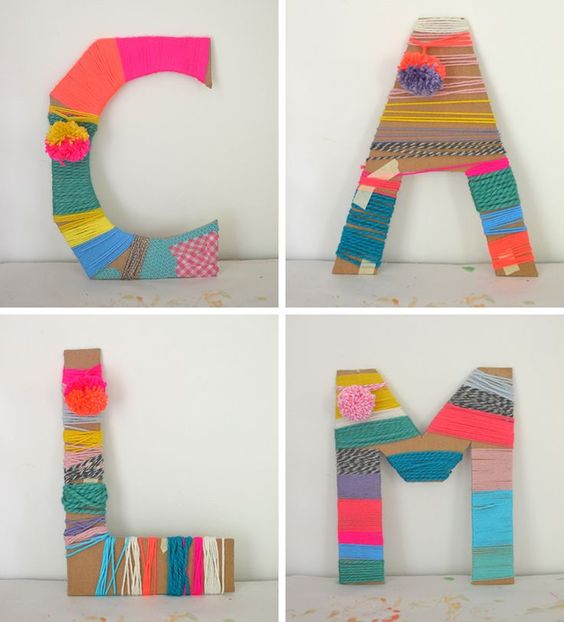 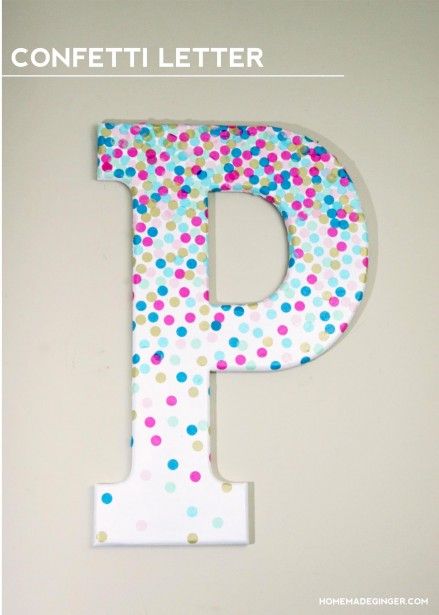 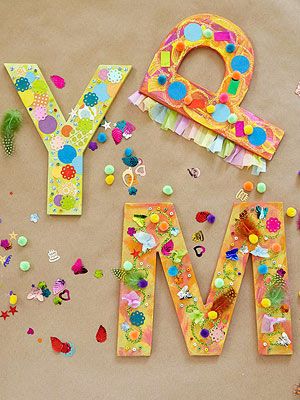 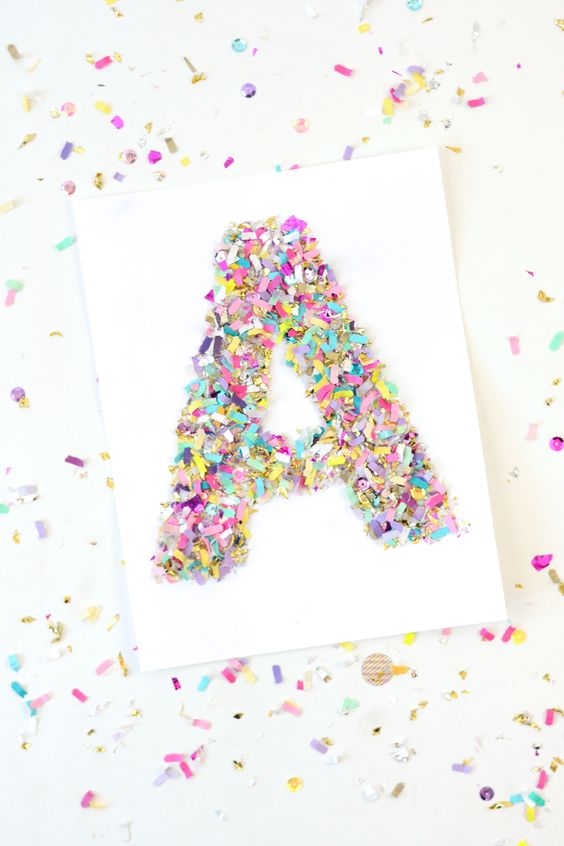 